15.12.2022г. №49РОССИЙСКАЯ ФЕДЕРАЦИЯИРКУТСКАЯ ОБЛАСТЬМАМСКО-ЧУЙСКИЙ РАЙОНМАМСКОЕ ГОРОДСКОЕ ПОСЕЛЕНИЕАДМИНИСТРАЦИЯПОСТАНОВЛЕНИЕО ПОДГОТОВКЕ ПРОЕКТА ВНЕСЕНИЯ ИЗМЕНЕНИЙ В ПРАВИЛА ЗЕМЛЕПОЛЬЗОВАНИЯ И ЗАСТРОЙКИ ВИТИМСКОГО МУНИЦИПАЛЬНОГО ОБРАЗОВАНИЯ (ГОРОДСКОГО ПОСЕЛЕНИЯ)В целях актуализации Правил землепользования и застройки Витимского муниципального образования (городского поселения), руководствуясь статьями 31-33 Градостроительного кодекса Российской Федерации, статьей 14 Федерального закона от 06.10.2003 г. № 131-ФЗ «Об общих принципах организации местного самоуправления в Российской Федерации», статьей 6 Устава Витимского муниципального образования, администрация  Витимского городского поселения, Администрация Витимского городского поселения, ПОСТАНОВЛЯЕТ:1. Приступить к подготовке проекта внесения изменений в Правила землепользования и застройки Витимского муниципального образования (городского поселения).2. Утвердить план мероприятий по подготовке предложений по внесению изменений в Правила землепользования и застройки Витимского муниципального образования (городского поселения) в соответствии с приложением № 1 к настоящему постановлению.3. Заинтересованные лица в течение тридцати дней со дня официального опубликования настоящего постановления вправе направить свои предложения для учета при подготовке проекта внесения изменений в Правила землепользования и застройки Витимского муниципального образования (городского поселения).4. Постановление вступает в силу со дня его подписания.5. Настоящее постановление подлежит опубликованию в бюллетене опубликования нормативных правовых актов «Витимский вестник» и размещению на официальном сайте администрации Витимского городского поселения в информационно-телекоммуникационной сети «Интернет»;6. Контроль за исполнением настоящего постановления оставляю за собой.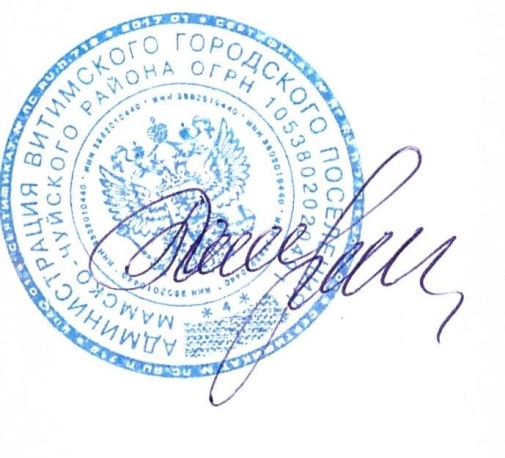 глава Витимского городского поселения                                               Н.В.БалуткинПриложение № 1к Постановлению администрации Витимского городского поселения от 15.12.2022 г. №49ПЛАНмероприятий по подготовке предложений по внесению изменений в Правила землепользования и застройки Витимского муниципального образования (городского поселения)№ п/пНаименование мероприятияСрок исполнения Ответственные 1Опубликование сообщения о подготовке приема предложений по внесению изменений в Правила землепользования и застройки Витимского муниципального образования (городского поселения)22 декабря 2022 годаГлавный специалист по обеспечению деятельности администрации2Прием и рассмотрение предложений по внесению изменений в Правила землепользования и застройки Витимского муниципального образования (городского поселения)До 22 января 2023 года Комиссия3Разработка проектов внесения изменений в Правила землепользования и застройки Витимского муниципального образования (городского поселения)55 календарных дней с момента подписания муниципального контрактаИсполнитель контракта4.Опубликование проекта внесения изменений в Правила землепользования и застройки Витимского муниципального образования (городского поселения)В течении 10 дней после получения материалов утверждаемой части проекта внесения изменений Главный специалист по обеспечению деятельности администрации5Проведение публичных слушаний по проекту внесения изменений в Правила землепользования и застройки Витимского муниципального образования (городского поселения)Не более 2х месяцев после размещения информации в ФГИС ТПГлавный специалист по обеспечению деятельности администрации6Доработка проекта внесения изменений в Правила землепользования и застройки Витимского муниципального образования (городского поселения)В течении 15 дней при наличии Исполнитель контракта7Направление для утверждения в Думу Витимского городского поселения проекта внесения изменений в Правила землепользования и застройки Витимского муниципального образования (городского поселения)4 квартал 2023 годаГлавный специалист по обеспечению деятельности администрации8Принятие решения Думой городского поселения об утверждении проекта внесения изменений в Правила землепользования и застройки Витимского муниципального образования (городского поселения)4 квартал 2023 годаДума Витимского городского поселения